ส่วนราชการ   	โรงเรียนเฉลิมพระเกียรติสมเด็จพระศรีนครินทร์ ภูเก็ต ในพระราชูปถัมภ์สมเด็จพระเทพรัตนราชสุดาฯ สยามบรมราชกุมารีที่  ………………………………..…      	วันที่ …………………………………………เรื่อง   ขออนุญาตไปราชการเรียน  	ผู้อำนวยการโรงเรียนเฉลิมพระเกียรติสมเด็จพระศรีนครินทร์ ภูเก็ต 	ในพระราชูปถัมภ์สมเด็จพระเทพรัตนราชสุดาฯ สยามบรมราชกุมารีด้วย.........................................(หน่วยงาน)................................................................................. ได้จัด ..........................................(กิจกรรมอะไร เช่น อบรม แข่งขัน ฯลฯ)........................................................... ระหว่างวันที่ ..................... ถึงวันที่ ......................... ณ ..........................สถานที่จัดกิจกรรม...............................  โดยมีวัตถุประสงค์เพื่อ .........................................................................................................ข้าพเจ้า ...............(ชื่อหัวหน้าคณะ)................... ฝ่าย/งาน/กลุ่มสาระการเรียนรู้ ................... พร้อมด้วย ....................(ชื่อผู้ที่ไปด้วย)..........................  รวม .......(จำนวนคนที่ไปทั้งหมด)...... คน  มีความประสงค์ขออนุญาตไปราชการเพื่อ	 เข้าร่วมประชุม/อบรม/สัมมนา/ค่าย	 ศึกษาดูงาน	 เป็นวิทยากร	 อื่นๆ (ระบุ) 	ตามกิจกรรมดังกล่าว  โดยจะออกเดินทางโดย.............รถโรงเรียนหมายเลขทะเบียน.../เครื่องบิน/รถโดยสาร/รถยนต์ส่วนตัวหมายเลขทะเบียน.................... ตั้งแต่วันที่ ........................ เวลา ..............  และจะกลับถึงโรงเรียนในวันที่ .................... เวลา................. รวมเวลา ........ วัน .......... ชั่วโมง  ทั้งนี้ ไม่ขอเบิกค่าใช้จ่ายใดๆ ทั้งสิ้น ขอเบิกค่าใช้จ่ายตามระเบียบของทางราชการโดย ใช้งบประมาณงานบุคคล ใช้งบประมาณจากหน่วยงานที่จัด (ระบุ) .............................................................................. ใช้งบประมาณตามโครงการหลัก ..................................... กิจกรรม ..................................... ใช้งบอื่น ๆ (ระบุ) .......................................................................................................	เป็นค่า	 เบี้ยเลี้ยง     	 บาท	 ที่พัก	      	 บาท		 พาหนะ     	 บาท	 ลงทะเบียน	    	 บาท	รวมรายจ่ายทั้งสิ้น      	 บาท  (......................................................................)จึงเรียนมาเพื่อโปรดพิจารณาอนุญาต	(ลงชื่อ) …………..……………………………. ผู้ขออนุญาต	(.........................................................)ความเห็นของหัวหน้าฝ่าย/งาน/กลุ่มสาระการเรียนรู้ ...........................................................................................	(ลงชื่อ) …………..…....…………………………. 	(.........................................................)ความเห็นของรองผู้อำนวยการฝ่ายวิชาการ ..........................................................................................................	(ลงชื่อ) …………..…....…………………………. 	(.........................................................)ความเห็นของผู้อำนวยการโรงเรียน ......................................................................................................................	(ลงชื่อ) …………..…....…………………………. 	(นายมนตรี  พรผล)	ผู้อำนวยการโรงเรียน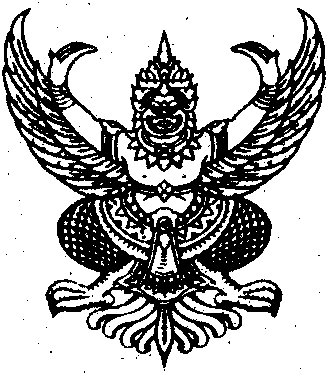 บันทึกข้อความ